Math 1									Name_________________________2-6  Correlation Coefficient 									Date________Learning Goals:I can determine the strength and direction of the linear model based on the correlation coefficient.In the United States, we seem to be “rank happy.”  Sports teams are ranked on games won; motion pictures are ranked by viewer preference or gross revenue; DVDs are ranked on the number of rentals; automobiles are ranked by safety; colleges are ranked on quality. 1a.  	Rank your favorite type of music with a 1.  Continue ranking with a 2 for your second favorite and an 8 for your least favorite.  Ties are not allowed!  Once complete, share your data with your partner.	My rankings:					Partner’s rankings:		Rock/Alternative:	_____			Rock/Alternative:	_____	Hip-Hop/Rap:		_____			Hip-Hop/Rap:		_____	Techno	:		_____			Techno:		_____	Classical (Beethoven):_____			Classical (Beethoven):_____	Soul (Marvin Gaye):	_____			Soul (Marvin Gaye):	_____	Pop:			_____			Pop:			_____	Country:		_____			Country:		_____	Screamo:		_____			Screamo:		_____1b.	On the large graph given to you, make a graph of (one partner’s rank, other partner’s rank).  For example, if Bob and Susan are partners, and Bob ranks “Rock” 1, and Susan ranks “Rock” 4.  They decide that Susan’s will go on the x-axis and Bob will go on the y-axis.  This data would become the point (4, 1) on their graphs.  They would then repeat the same procedure for each category.  Label the axes with your names. Your coordinates need to be marked with dots this big: 		  We will need to see them from across the room.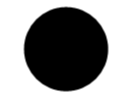 1c.	Does there seem to be an association (relationship) between your ranking and your partner’s ranking? Explain.1d.	Make a scatterplot of the data on your calculator.  Does it match the scatterplot you made for question 1b?1e.	Run a linear regression on the lists and spreadsheet page of your document.  What is the r value (correlation coefficient)?  Write your correlation coefficient on your graph large enough for everyone to see.  After you have completed your graph and have written your correlation coefficient on it, tape it to the wall in numerical order.  	Use the graphs on the wall to answer the following questions.2a.	The plots that have a strong positive association are __________________________________.2b.	The plots that have a strong negative association are__________________________________.2c.	The plots that have a weak or no association are ___________________________________.2d.	Which graphs do you feel comfortable predicting one student’s rank when the other is known?  What do those graphs have in common?2e.	Describe the meaning of your correlation coefficient value.Study the scatterplots and correlation coefficients displayed in your classroom.3a.	The scatterplot that has a correlation coefficient closest to 1 is ___________________________.  Their taste in music is __________________________________________________________.3b.	The scatterplot that has a correlation coefficient closest to -1 is __________________________.  Their taste in music is __________________________________________________________.3c.	The scatterplot that has a correlation coefficient closest to 0 is ___________________________.  Their taste in music is __________________________________________________________.3d.	Suppose you had ranked the types of music in exactly the same way as your partner did.  The 	correlation coefficient would be ___________ and the scatterplot would look like: 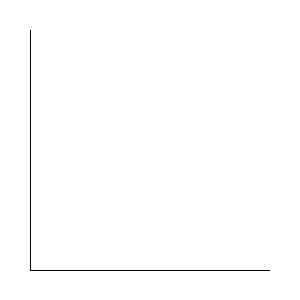 3e.	Suppose you had ranked the types of music exactly opposite of the way your partner ranked the music.  The correlation coefficient would be ___________ and the scatterplot would look like: Correlation coefficient or “r” values are broken down into 5 different categories.  There is very strong, strong, moderate, weak and very weak.  The table below gives the ranges for each of the categories. The sign of the “r” value describes the direction of the slope.  If the correlation coefficient is positive, then the slope is also positive, and when “r” is negative, the slope is negative.  4a.	Write as much as possible about a graph that has a correlation coefficient of 0.75?4b.	Write as much as possible about a graph that has a correlation coefficient of -0.15?4c.	What is/are the difference(s) between a graph that has a correlation coefficient of -0.95 and one that has a correlation coefficient of 0.95?Examine the plots below, showing paired rankings of favorite movies.  Match each correlation coefficient below with the appropriate scatterplot.  The scales on each scatterplot are the same.5a.	The graph with a is graph _______.  I know this because. . .5b.	The graph with a is graph _______.  I know this because. . .5c.	The graph with a is graph _______.  I know this because. . .5d.	The graph with a is graph _______.  I know this because. . .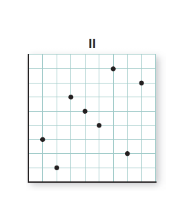 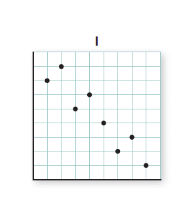 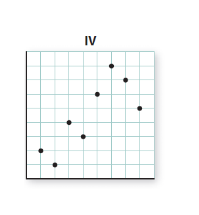 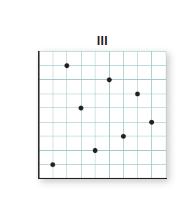 rInterpretationLess than 0.20Very Weak0.20-0.50Weak0.50-0.70Moderate0.70-0.90Strong0.90-1.00Very Strong